Προκήρυξη  εκδήλωσης ενδιαφέροντος με κλειστές προσφορές για τη διοργάνωση εκπαιδευτικής επίσκεψης στο πλαίσιο εγκεκριμένων προγραμμάτων Αγωγής Σταδιοδρομίας στην Καστοριά – Πρέσπες.Ο Διευθυντής του 6ου ΓΕ.Λ. Καβάλας προκηρύσσει την εκδήλωση ενδιαφέροντος με κλειστές προσφορές, 4ήμερης εκπαιδευτικής επίσκεψης μαθητών/τριών στην Καστοριά – Πρέσπες (σύμφωνα με την ΥΑ 33120/ΓΔ4/28.02.2017, ΦΕΚ 681/Β/06.03.2017). Για τη σύνταξη της προσφοράς αυτής σας ενημερώνουμε ότι θα πρέπει να περιλαμβάνονται τα παρακάτω στοιχεία:Α. Στοιχεία εκδρομής:Προορισμός -Τόπος μετακίνησης: Καστοριά (ημερήσια επίσκεψη στις Πρέσπες).           Ημερομηνίας αναχώρησης 29 Μαρτίου 2018. Ώρα αναχώρησης: 06:00Ημερομηνίας επιστροφής 1 Απριλίου 2018. Ώρα επιστροφής: 22:00Πλήθος συμμετεχόντων μαθητών: περίπου 135. Τάξεις: Α’ & Β’ Πλήθος συμμετεχόντων συνοδών εκπαιδευτικών: 6 συνοδοί & 1 αρχηγός. Σύνολο: 7.Β. Συνοπτικό Πρόγραμμα Μετακίνησης – Εκδρομής:Αναχώρηση από Καβάλα και μετάβαση στην Καστοριά – Γύρος της λίμνης - Παναγία Μαυριώτισσα.Επισκέψεις στο Λαογραφικό Δεληνάνειο Μουσείο - Μουσείο Μακεδονικού Αγώνα – Νεολιθικό Λιμναίο Οικισμό Δισπηλιού (αναπαράσταση). Πρέσπες (Ψαράδες - Άγιο Αχίλλειο) – Φλώρινα.Βόλτα στο Ντολτσό - Παναγία Κουμπελίδικη – Αναχώρηση για Καβάλα.Γ. Απαιτούμενοι Όροι ΠροσφοράςΜεταφορικά  μέσα και τυχόν πρόσθετες προδιαγραφές: Τουριστικά λεωφορεία, τα οποία θα πρέπει να διαθέτουν όλες τις προβλεπόμενες από την κείμενη νομοθεσία προδιαγραφές, ώστε να πληρούνται οι όροι και οι προϋποθέσεις ασφαλείας για την μετακίνηση μαθητών και εκπαιδευτικώνΚατηγορία καταλυμάτων - Υπηρεσίες καταλυμάτων:Τεσσάρων αστέρων (4) και άνω στην περιοχή της Καστοριάς.Για την φιλοξενία των μαθητών ζητούνται δίκλινα ή τρίκλινα δωμάτια και για τους συνοδούς καθηγητές μονόκλινα.Λόγω του μεγάλου αριθμού μαθητών μπορούν να χρησιμοποιηθούν δύο καταλύματα. Λοιπές υπηρεσίες:ΠρωινόΣτην προσφορά τους τα Γραφεία Γενικού Τουρισμού οφείλουν να συμπεριλάβουν:Να περιγράφουν αναλυτικά τις παρεχόμενες υπηρεσίες (π.χ. Όνομα και κατηγορία καταλύματος, με πρωινό, αριθμό δωματίων και κλινών και τις παρεχόμενες υπηρεσίες) ώστε να μη δημιουργηθούν ασάφειες.Υπεύθυνη δήλωση ότι το Γραφείο γενικού Τουρισμού διαθέτει ειδικό σήμα λειτουργίας, το οποίο βρίσκεται σε ισχύ.Υπεύθυνη δήλωση ότι το ξενοδοχείο διαθέτει νόμιμη άδεια λειτουργίας και ότι πληρούνται όλοι οι  όροι ασφάλειας και υγιεινής. Υποχρεωτική ασφάλιση ευθύνης διοργανωτή σύμφωνα με την κείμενη νομοθεσία.Πρόσθετη προαιρετική ασφάλιση η οποία να καλύπτει τα έξοδα ατυχήματος ή ασθένειας μαθητών/τριών και συνοδών εκπαιδευτικών του συγκεκριμένου σχολείου.Για τις παραπάνω υπηρεσίες πρέπει να ζητείται η τελική συνολική τιμή του οργανωμένου ταξιδιού, αλλά και η επιβάρυνση ανά μαθητή/μαθήτρια, στο οποίο θα συμπεριλαμβάνονται όλες οι λοιπές χρεώσεις (ΦΠΑ, φόροι αεροδρομίων, επίναυλοι καυσίμων κ.τ.λ.).Μετά το τέλος της εκδρομής- μετακίνησης το πρακτορείο οφείλει να εκδώσει απόδειξη σε κάθε συμμετέχοντα ανάλογη με τη δαπάνη που αντιστοιχεί στο καθένα.Η προσφορά δεν θα περιλαμβάνει Free εισιτήρια για μαθητές. Τους γενικούς όρους συμμετοχής στην εκδρομή. Αναλυτικά το πρόγραμμα των μετακινήσεων και ξεναγήσεων για κάθε ημέρα.Την αντιμετώπιση της περίπτωσης που δε θα πραγματοποιηθεί η μετακίνηση στις ορισθείσες ημερομηνίες λόγω ανώτερης βίας (αντίξοες καιρικές συνθήκες, απεργίες, εκλογές κ.τ.λ.) με αλλαγή ημερομηνιών ή με επιστροφή όλων των χρημάτων χωρίς πρόσθετη επιβάρυνση για το σχολείο. Επιστροφή του ποσού συμμετοχής στην εκδρομή μαθητή-μαθήτριας σε περίπτωση - που για λόγους ανωτέρας βίας ή ασθένειας – ματαιωθεί η συμμετοχή του.Μετά την αποσφράγιση των προσφορών και την αξιολόγησή τους από την αρμόδια επιτροπή, τα σχολεία διατηρούν το δικαίωμα να μην πραγματοποιήσουν την εκδρομή εφόσον δε συμπληρωθεί ο απαραίτητος αριθμός μαθητών / μαθητριών ή σε περίπτωση ανυπέρβλητου κωλύματος.Η απόφαση της επιτροπής επιλογής αναρτάται στην ιστοσελίδα του σχολείου: http://6lyk-kaval.kav.sch.grΟι ενδιαφερόμενοι μπορούν να καταθέσουν τις προσφορές τους μέσα σε σφραγισμένο φάκελο στο Γραφείο του ου ΓΕ.Λ. Καβάλας, που εδρεύει Χρυσοστόμου Σμύρνης 10 – τκ 65403 - Καβάλα, το αργότερο μέχρι τη Δευτέρα 26-2-2018 και ώρα 12:00. Μετά την παραλαβή των προσφορών, η επιτροπή αξιολόγησης θα συνεδριάσει τη Δευτέρα 26-2-2018, στο Γραφείο του Διευθυντή του 6ου ΓΕ.Λ. στις 12:30, για την επιλογή του τουριστικού γραφείου .O Διευθυντής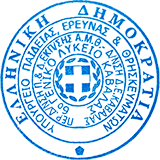 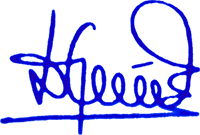 Δανιήλ Εμμανουηλίδης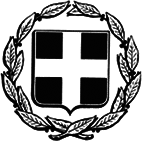 ΕΛΛΗΝΙΚΗ ΔΗΜΟΚΡΑΤΙΑΥΠΟΥΡΓΕΙΟ ΠΑΙΔΕΙΑΣ, ΕΡΕΥΝΑΣΚΑΙ ΘΡΗΣΚΕΥΜΑΤΩΝ -----ΠΕΡΙΦΕΡΕΙΑΚΗ ΔΙΕΥΘΥΝΣΗΑ/ΘΜΙΑΣ ΚΑΙ Β/ΘΜΙΑΣ ΕΚΠΑΙΔΕΥΣΗΣΑΝΑΤΟΛΙΚΗΣ ΜΑΚΕΔΟΝΙΑΣ & ΘΡΑΚΗΣ Δ/ΝΣΗ Δ/ΘΜΙΑΣ ΕΚΠ/ΣΗΣ  ΠΕ. ΚΑΒΑΛΑΣ  6ο ΓΕ.Λ. ΚΑΒΑΛΑΣTαχ. Δ/νση: Χρυσ. Σμύρνης 10 Τ.Κ. – Πόλη: 65403 ΚαβάλαE-mail: m@6lyk-kaval.kav.sch.gr  Πληροφορίες: Δανιήλ ΕμμανουηλίδηςΤηλέφωνο:  2512512560FAX :  2512517570 ΕΛΛΗΝΙΚΗ ΔΗΜΟΚΡΑΤΙΑΥΠΟΥΡΓΕΙΟ ΠΑΙΔΕΙΑΣ, ΕΡΕΥΝΑΣΚΑΙ ΘΡΗΣΚΕΥΜΑΤΩΝ -----ΠΕΡΙΦΕΡΕΙΑΚΗ ΔΙΕΥΘΥΝΣΗΑ/ΘΜΙΑΣ ΚΑΙ Β/ΘΜΙΑΣ ΕΚΠΑΙΔΕΥΣΗΣΑΝΑΤΟΛΙΚΗΣ ΜΑΚΕΔΟΝΙΑΣ & ΘΡΑΚΗΣ Δ/ΝΣΗ Δ/ΘΜΙΑΣ ΕΚΠ/ΣΗΣ  ΠΕ. ΚΑΒΑΛΑΣ  6ο ΓΕ.Λ. ΚΑΒΑΛΑΣΗΜΕΡΟΜΗΝΙΑ: 20-02-2018ΑΡΙΘΜ.ΠΡΩΤΟΚΟΛΛΟΥ: 232